Obecné informace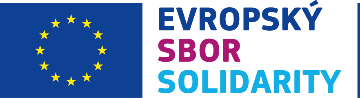 
Tato zpráva je vyžadována národní agenturou u projektů v rámci programu Evropský sbor solidarity, které mají v grantové dohodě první zálohu rozdělenu do čtyř samostatných splátek.Identifikační údajeImplementace projektuPopište prosím shrnutí vývoje projektu od jeho začátku (resp. od předchozí monitorovací zprávy) do data vypracování této monitorovací zprávy.Popište, prosím, aktivity, které jste dosud zrealizovali, a nástin aktivit, které plánujete zrealizovat v budoucnu. Doklady dle článku I.4 grantové dohody, které prokazují vyčerpání 70% předchozí splátky – popište prosím stručně doklady, které jsou zároveň přílohou této zprávy.Uveďte, prosím, jakékoli další informace týkající se aktuálního stavu realizace Vašeho projektu. Žádost o 2. /3. /4. splátku zálohy v maximální výši 20% celkové částky grantu:Celková výše grantu dle grantové dohody: __________________EUR*  Mimořádné náklady lze uplatňovat až při předkládání 3. monitorovací zprávy.Čestné prohlášeníJá, níže podepsaný/á potvrzuji, že informace obsažené v této zprávě a jejích přílohách jsou správné a v souladu se skutečností. Typ projektuČíslo projektu (grantové dohody)Název projektu Statutární zástupce (titul, jméno, příjmení, e-mail)Jména členů implementující solidární projektKontaktní osoba (titul, jméno, příjmení, e-mail)Zpráva za období (ve formátu dd/mm/rrrr – dd/mm/rrrr)Pořadové číslo monitorovací zprávy (vyberte 1., 2. nebo 3.)Celková výše grantu dle grantové dohody1. monitorovací zpráva2. monitorovací zpráva3. monitorovací zprávaSplátka již vyplacenáNáklady na projektNáklady na koučeMimořádné náklady*CelkemPožadavek na další splátkuMísto:							Datum (dd/mm/rrrr):Název organizace žadatele:Jméno statutárního zástupce: Podpis:Razítko organizace žadatele (pokud se používá):